JOIN THE FIGHT FOR MIGRANT WORKER JUSTICE!Panel with artists/activists about fightback campaigns 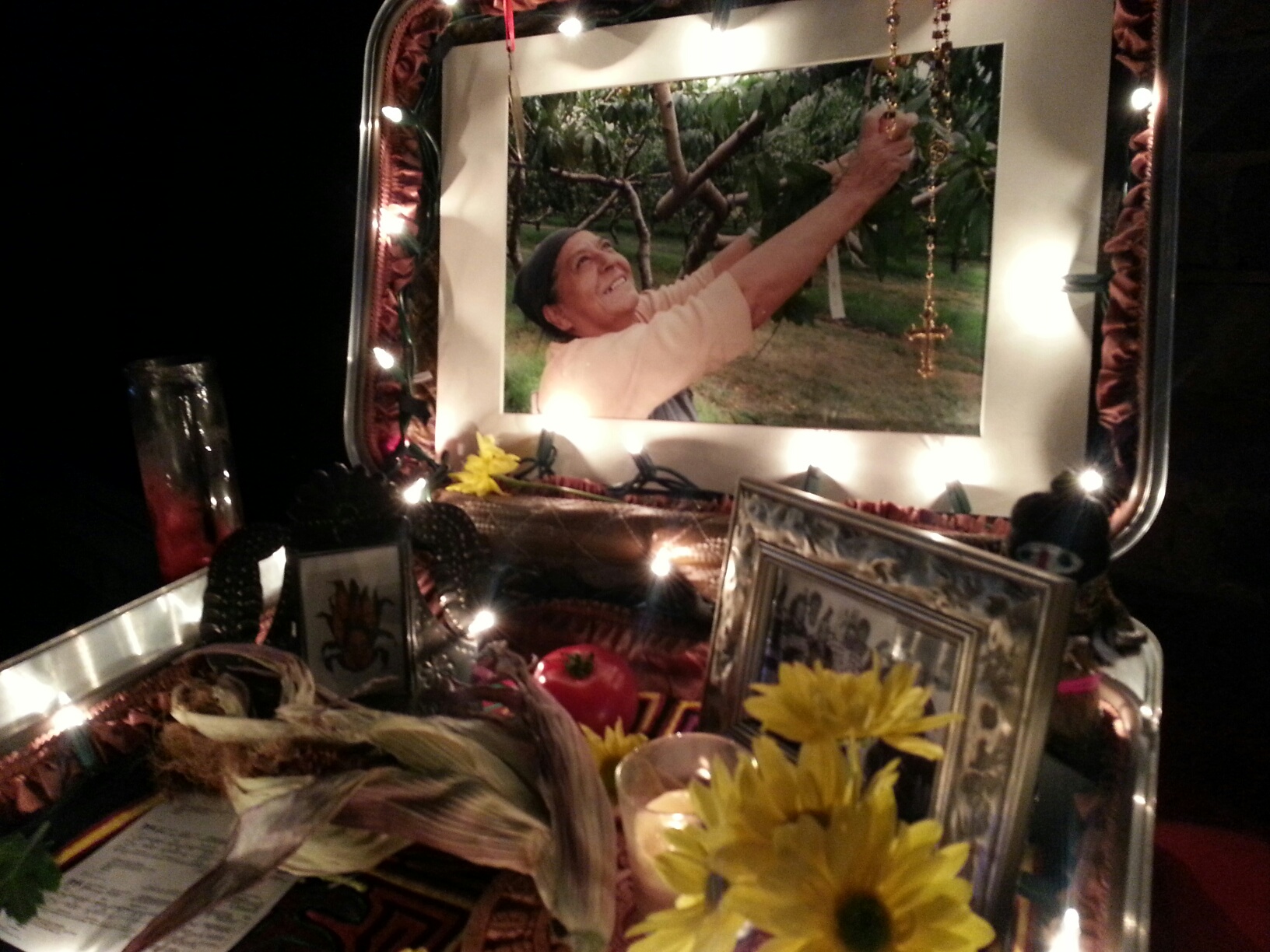 Wednesday October 23, 201312:45PM – 2:15 PMVenue: Crossroads Gallery, FES Building, York University.Featuring:Chris Ramsaroop, Justicia for Migrant WorkersFarrah Miranda, No One Is IllegalMin Sook Lee, Migrant DreamsSponsored by the Community Arts Program (CAP), the Centre for Feminist Research and the Centre for Research on Latin America and the Caribbean (CERLAC)